                                                                                                                                                                                                        О Т К Р Ы Т О Е    А К Ц И О Н Е Р Н О Е     О Б Щ Е С Т В О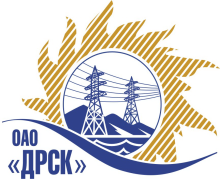 		Протокол по выбору победителя город  Благовещенск, ул. Шевченко, 28ПРЕДМЕТ ЗАКУПКИ:Открытый одноэтапный электронный конкурс (b2b-energo.ru) без предварительного квалификационного отбора для нужд филиала ОАО «ДРСК» «Приморские электрические сети»: Реконструкция ОРУ-110 кВ ПС 110/35/6 кВ "А" Закупка проводится согласно ГКПЗ 2014г. раздела  2.2.1 «Услуги ТПиР»  № 2059  на основании указания ОАО «ДРСК» от  26.02.2014 г. № 35.Плановая стоимость закупки:  92 475 759,00  руб. без учета НДС.Форма голосования членов Закупочной комиссии: очно-заочная.ПРИСУТСТВОВАЛИ:	На заседании присутствовали 8 членов Закупочной комиссии 2 уровня. ВОПРОСЫ, ВЫНОСИМЫЕ НА РАССМОТРЕНИЕ ЗАКУПОЧНОЙ КОМИССИИ: О ранжировке предложений Участников закупки.  Выбор победителяРАССМАТРИВАЕМЫЕ ДОКУМЕНТЫ:Протокол вскрытия конвертов на переторжку от 21.01.2014г. № 170-УТПиР-ПВОПРОС 1 «О ранжировке предложений Участников закупки. Выбор победителя»ОТМЕТИЛИ:В соответствии с требованиями и условиями, предусмотренными извещением о закупке и Закупочной документацией, предлагается ранжировать предложения после переторжки следующим образом: 	На основании вышеприведенной ранжировке предложений предлагается признать Победителем Участника, занявшего первое место, а именно: ОАО "Дальтехэнерго" (г. Владивосток, ул. Уборевича, 10, стр. 9), предложение на общую сумму 82 328 213,00 руб. без учета НДС. (97 147 291,34 с учетом НДС). Условия финансирования: в течение 30 календарных дней даты подписания сторонами акта ввода в эксплуатацию. Сроки выполнения работ: с момента заключения договора по 30.06.2015 г. Гарантийные обязательства: гарантия подрядчика на своевременное и качественное выполнение работ, а так же на устранение дефектов, возникших по вине подрядчика составляет 60 мес. со дня ввода объекта в эксплуатацию. Гарантия на материалы и оборудование, поставляемые подрядчиком составляет 60 мес.. Обеспечение конкурсного предложения: представлено внесением денежных средств на сумму 1 849 515,00 руб. п/п № 2059 от 20.03.14 г. Конкурсная заявка имеет статус правовой оферты и действует до 17.07.2014 г.РЕШИЛИ:Признать Победителем Участника, занявшего первое место, а именно:  ОАО "Дальтехэнерго" (г. Владивосток, ул. Уборевича, 10, стр. 9), предложение на общую сумму 82 328 213,00 руб. без учета НДС. (97 147 291,34 с учетом НДС). Условия финансирования: в течение 30 календарных дней даты подписания сторонами акта ввода в эксплуатацию. Сроки выполнения работ: с момента заключения договора по 30.06.2015 г. Гарантийные обязательства: гарантия подрядчика на своевременное и качественное выполнение работ, а так же на устранение дефектов, возникших по вине подрядчика составляет 60 мес. со дня ввода объекта в эксплуатацию. Гарантия на материалы и оборудование, поставляемые подрядчиком составляет 60 мес.. Обеспечение конкурсного предложения: представлено внесением денежных средств на сумму 1 849 515,00 руб. п/п № 2059 от 20.03.14 г. Конкурсная заявка имеет статус правовой оферты и действует до 17.07.2014 г.ДАЛЬНЕВОСТОЧНАЯ РАСПРЕДЕЛИТЕЛЬНАЯ СЕТЕВАЯ КОМПАНИЯУл.Шевченко, 28,   г.Благовещенск,  675000,     РоссияТел: (4162) 397-359; Тел/факс (4162) 397-200, 397-436Телетайп    154147 «МАРС»;         E-mail: doc@drsk.ruОКПО 78900638,    ОГРН  1052800111308,   ИНН/КПП  2801108200/280150001№ 170/УТПиР-ВП«06» мая 2014 года«30» апреля 2014 г.Место в ранжировкеНаименование и адрес участникаЦена заявки до переторжки, руб. без учета НДСЦена заявки после переторжки, руб. без учета НДСИные существенные условия1 местоОАО "Дальтехэнерго" (г. Владивосток, ул. Уборевича, 10, стр. 9)91 475 793,0082 328 213,00(97 147 291,34 с учетом НДС). Условия финансирования: в течение 30 календарных дней даты подписания сторонами акта ввода в эксплуатацию. Сроки выполнения работ: с момента заключения договора по 30.06.2015 г. Гарантийные обязательства: гарантия подрядчика на своевременное и качественное выполнение работ, а так же на устранение дефектов, возникших по вине подрядчика составляет 60 мес. со дня ввода объекта в эксплуатацию. Гарантия на материалы и оборудование, поставляемые подрядчиком составляет 60 мес.. Обеспечение конкурсного предложения: представлено внесением денежных средств на сумму 1 849 515,00 руб. п/п № 2059 от 20.03.14 г. Конкурсная заявка имеет статус правовой оферты и действует до 17.07.2014 г.2 местоОАО "Гидроэлектромонтаж" (г. Благовещенск, ул. Пионерская 204)88 851 590,9282 951 890,92(97 883 231,29 с учетом НДС). Условия финансирования: в течение 30 календарных дней с момента подписания актов выполненных работ. Сроки выполнения работ: 30.04.2014 оп 30.06.2015 г. Гарантийные обязательства: гарантия подрядчика на своевременное и качественное выполнение работ, а так же на устранение дефектов, возникших по вине подрядчика составляет 60 мес. со дня подписания акта сдачи-приемки. Гарантия на материалы и оборудование, поставляемые подрядчиком составляет 60 мес. со дня подписания акта сдачи-приемки. Обеспечение конкурсного предложения: представлено внесением денежных средств на сумму 1 849 515,00 руб. п/п № 2038 от 11.03.14 г. Конкурсная заявка имеет статус правовой оферты и действует до 01.07.2014 г.3 местоООО "НПО "Сибэлектрощит" (г. )84 007 225,42  не поступила(99 128 526,00 с учетом НДС). Условия финансирования: в течение 30 календарных дней даты подписания сторонами акта ввода в эксплуатацию. Сроки выполнения работ: с момента заключения договора по 30.06.2015 г. Гарантийные обязательства: гарантия подрядчика на своевременное и качественное выполнение работ, а так же на устранение дефектов, возникших по вине подрядчика составляет 60 мес. со дня подписания акта сдачи-приемки. Гарантия на материалы и оборудование, поставляемые подрядчиком составляет 60 мес. Обеспечение конкурсного предложения: представлено внесением денежных средств на сумму 1 849 515,00 руб. п/п № 1667 от 25.03.14 г. Конкурсная заявка имеет статус правовой оферты и действует до 01.07.2014 г.4 местоОАО "Московский Узел Связи Энергетики" (г. Москва, ул. Академика Челомея, д. 5 а)88 893 412,71не поступила(104 894 227,00 с учетом НДС). Условия финансирования: авансирование в размере 10% от стоимости материалов и оборудования. Сроки выполнения работ: 28.04.2014 г. по 30.06.2015 г. Гарантийные обязательства: гарантия подрядчика на своевременное и качественное выполнение работ, а так же на устранение дефектов, возникших по вине подрядчика составляет 60 мес. со дня ввода объекта в эксплуатацию. Гарантия на материалы и оборудование, поставляемые подрядчиком не менее 60 мес. Обеспечение конкурсного предложения: представлено банковской гарантией № 8961ГУ/14-Р от 26.03.2014 г. на сумму 1 849 515,00 руб. Конкурсная заявка имеет статус правовой оферты и действует до 01.07.2014 г.5 местоООО "СПЕЦРЕМСТРОЙ" (г. Хабаровск, ул. Выборгская, дом 74)92 270 049,11не поступила(108 878 657,95 с учетом НДС). Условия финансирования: авансовый платеж составляет 10% от стоимости предложения (10 887 865,80 руб. с НДС-18%). Сроки выполнения работ: май 2014 г. по июнь 2015 г. Гарантийные обязательства: гарантия подрядчика на своевременное и качественное выполнение работ, а так же на устранение дефектов, возникших по вине подрядчика составляет 60 мес. Гарантия на материалы и оборудование, поставляемые подрядчиком составляет 60 мес. Обеспечение конкурсного предложения: представлено банковской гарантией № 2180/14-БГ от 21.03.2014 г. на сумму 1 849 515,00 руб. Конкурсная заявка имеет статус правовой оферты и действует до 24.06.2014 г.6 местоООО " НаноЭлектроМонтаж"(г. Москва, Ленинский пр., 82/2)92 473 763,61не поступила(109 119 041,06 с учетом НДС). Условия финансирования: в течение 30 календарных дней даты подписания сторонами акта ввода в эксплуатацию. Сроки выполнения работ: с момента заключения договора по 30.06.2015 г. Обеспечение конкурсного предложения: представлено банковской гарантией № DGS-109/4/9 от 21.03.14 г. на сумму 1 849 515,00 руб. Конкурсная заявка имеет статус правовой оферты и действует до 05.07.2014 г.Ответственный секретарь Закупочной комиссии: Моторина О.А. _____________________________Технический секретарь Закупочной комиссии: Коврижкина Е.Ю.  _______________________________